БУК «Областная библиотека для детей и юношества»отдел обслуживания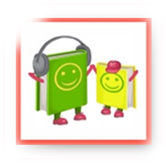 Тел. (3812) 21 – 10 – 61		E-mail:  otdel-oo@mail.ru ____________________________________________________________________ РУКОВОДИТЕЛЮУважаемые коллеги!30 сентября 2020 года Омская областная библиотека для детей и юношества проводит областную акцию «Читаем Бунина вслух». Приглашаем вашу библиотеку и библиотеки вашего муниципального района присоединиться к акции «Читаем Бунина вслух», посвященной 150-летнему юбилею русского писателя,  Ивана Алексеевича Бунина.  Цель акции – популяризация творчества Ивана Бунина.Содержание акции: чтение вслух книг Ивана Бунина в детской и взрослой аудитории. Для чтения библиотекой  может быть выбрана любая книга Ивана Бунина. Мероприятие может быть проведено в библиотеке, школе и др. Возможно организовать обсуждение прочитанного – в любой форме; просмотр фрагментов художественных фильмов и документальных фильмов, слайд-презентаций, иллюстраций к прочитанному произведению; проведение литературных игр малых форм.  Возможно привлечь к чтению вслух детей и родителей, участников творческих коллективов и пр.Предварительная регистрация участников акции не требуется. Библиотеки, принявшие участие в  акции и приславшие отчет о ее проведении в обозначенные сроки – с 1 по 9 октября 2020 года – получают сертификат участника в электронной форме. Прием отчетов от участников акции в электронной форме на сайте БУК Омской области «Областная библиотека для детей и юношества», раздел «Коллегам», рубрика «Отчеты». Форма отчета  http://oubomsk.ru/index/0-1889 Фотографии в формате JPEG, не более  2-х, высылаются по электронной почте otdel-oo@mail.ru с пометкой «Читаем Бунина вслух–2020». 	Более подробно о содержании и организации акции – в Положении  об областной акции «Читаем Бунина вслух–2020» – приложение 1. Консультации по проведению акции можно получить: через виртуальную методическую приемную на сайте Омской областной библиотеки для детей и юношества http://oubomsk.ru; по электронной почте otdel-oo@mail.ru; по телефону 8 (3812) 21 – 10 – 61Контактное лицо:  Диана Михайловна Сергеева.Приложение к информационному письму – 2 файла:1) Приложение 1. Положение  об областной акции «Читаем Бунина вслух»–2020.2) Приложение 2. Логотип областной акции «Читаем Бунина вслух–2020» для использования  при оформлении  плакатов, визиток,  закладок и  др.15 сентября 2020 годаС уважениемОтдел обслуживания Омской областной библиотеки для детей и юношества